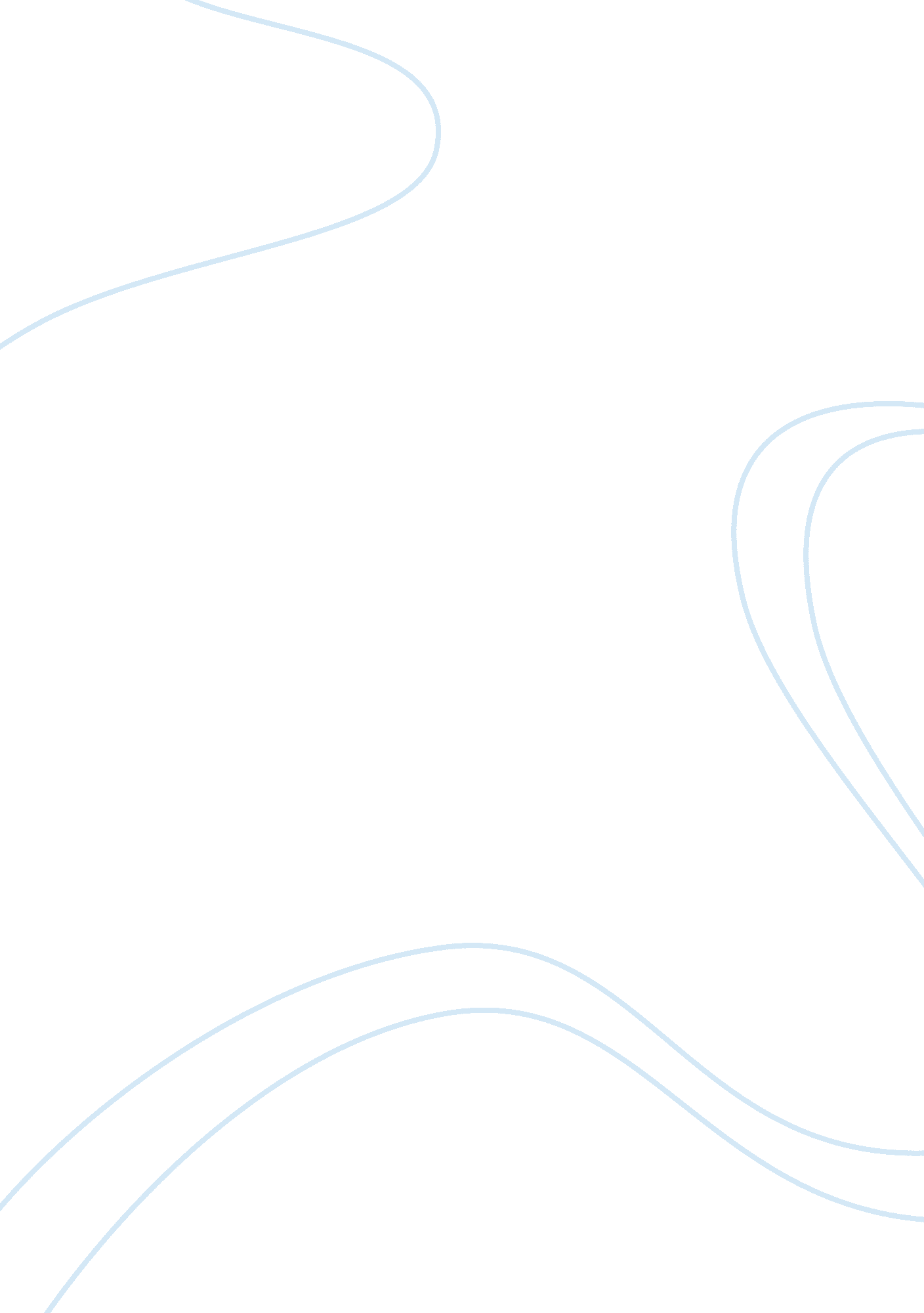 Frank sinatra research paper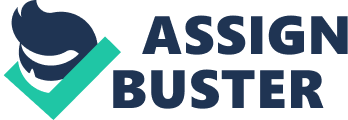 Chairman of the Board Frank Sinatra was known by many names such as The Sultan of Swoon, The Voice, and 01' Blue Eyes. Choose whichever you like. There were very few entertainers who stood the test of time and are still as popular in their hay day as they are in the current generation. Presley, Sinatra, and Bingo Crosby are the select few who are still as popular, if not more so, than they were in their respective times. Time Magazine even considered him the most influential vocalist of the 20th century. The simple upbringing, rise to fame, mafia connections, and his control of themusicindustry from the ass's to the aryl ass's was staggering considering how his life started and a deeper look into his background, music, and connections will just give you a small glimpse into the life Of the Chairman Of the Board. Francis Albert Sinatra was born on December 12, 1 915 in Hoboken, New Jersey. His parents Anthony Sinatra and Natalie Aggravate were immigrants from Italy and moved to a very poor section of Hoboken, where most of the Italian immigrants of this time, which was all they could afford. His father was a hard-working individual who held multiple jobs despite the obvious engage barrier and did his best to instill these values into his only child. He preached schooling and making something out of his life and doing better than either he or his mother could ever give him. Frank never did well in school and failed to graduate from high school. He did however manage to nab a job with the local newspaper. However, the job failed to keep his interest anddreamsof stardom at bay. He " quit his newspaper job to pursue acareeras a singer after attending a Bingo Crosby concert (Carving). This choice would be his stepping stone to super stardom. The " Hoboken Four Carving)" gave him his first taste of the public after winning a contest on the radio and went on tour with the band. He eventually came back home and for the next few years worked multiple different jobs just to make ends meet. At a local bar in town he sang with a group on stage and was unknowingly recorded in what would become his " very first known studio recording of the thousand and more that were to make that skinny young man the most celebrated popular singer in history (Summers and Swan). Getting back into the music scene, he was picked up by " Harry James (Carving)" and promptly talent away by The Sentimental Gentleman of Swing " Tommy Dorset (Carving'. This opportunity was the start of the influential and dynamic career of Frank Sinatra. An event filled 2 year career with Tommy Dorset which raised his notoriety among some socialites in the music industry led to him to start his own solo career. The years of 1942 to 1947 would be his busiest time ever in the music industry. He was the lead singer on a radio broadcast that aired nightly, he signed a record deal with Columbia Records, and was releasing " a new single almost every month (Carving). He was truly the music industry of the 1 ass's. His song " I'll never smile again" lets you know exactly why he was so popular during the ass's, he spoke of despair and love being lost and having no hope. America was fully in the throes of WI, and most people could relate to the disparity of the time. He capitalized on what he was feeling and profited from was going on in the world at the time. He starred in multiple films during the ass's most of which included mixed reviews and weren't the successes he had hoped them to be. By the late 1 ass's and early 1 ass's his once illustrious sic career seemed as though it was over. He suffered a " vocal cord hemorrhage (Carving' that could have ended his career. He recovered from the injury only to suffer not more physical injuries, but emotional ones. He began an affair with Eva Gardner which led to hisdivorcefrom Nancy, his 1st wife and mother of their 3 children. Sinatra and Gardner married soon thereafter but only to have it end in divorce less than 6 years after it had begun. His personal life was crumbling at his feet and his professional life was non-existent with his movie contract being voided, the contract with Columbia isn't renewed and his radio show was cancelled. He also had ties to the Mafia here in the u S. , but more notably in Chicago. " He willingly fronted for the mob (Burdock) on many occasions up to and including sharing property with notable members of the Mafia and introducing " divorcee Judith Campbell Keener both to him and to John F. Kennedy. Since she was romantically involved with the President and the mobster at the same time, the Mafia enjoyed unprecedented access to the White House. In fact, Judith later claimed to have carried messages between the two, helping the Mafia and CIA elaborate on a plan to assassinate Fidel Castro (Burdock). But through the dark times carne the light. His 2nd marriage, considered a colossalfailureon a personal level, did however reeve his career during the mid-1 ass's. His role in the movie From Here to Eternity, which VA helped him land, won him an Oscar for best supporting actor and helped reignite his career. He starred in multiple more films during the mid-sass's and resurrected his singing career later during the decade. These events led to the evolution of the Rat Pack. Sinatra, Davis Jar. , Martin and McClain were the main members of the Rat Pack. They were known for not only their iconic roles in films during this time frame, but for their comedy acts in Vegas. " The high point of the Rat Pack era came in 1960, when all five had roles in the classic Ocean's Eleven. Frank, of course, was the star. It's a terrible movie--slow, silly, its premise unbelievable. Yet it is, perhaps, the ultimate buddy movie of all time, just as the Rat pack remains the ultimate buddy group in people's hearts (Burdock). Joey Bishop and Peter Lapboard were less known than the rest but no less important to the group as a whole. The Pack were all similar in that most quit school at a very nouns age, had issues with the law, and became involved in either the music or the entertaining business at a young age. The Rat Pack got their name from Lauren Facial, Humphrey Boast's wife. She " saw the group ringside at a Alas Vegas showroom, she disgustedly informed them that they looked " like a goddamned rat pack. " The name would endure Boast's death and was adopted by Frank and his cronies (Burdock). After a matter of 6 years, The Rat pack was no more. Times had changed and the Rock and Roll generation had taken over. Sinatra continued to spurn out records during this time and transcended 3 separate decades. Frank truly embodied the American spirit in which with enough talent, drive, and ambition, you can become anything you want to be in this world. Sinatra over his career not only won numerous acting awards but singing awards as well. He won an Academy Award, an Oscar, 3 Golden Globes, 6 Grammas and multiple other awards, all of which pned a 50 year career in the industry. From a simple upbringing he continued to reach for his dreams and saw this a reality when he was just 25 stating to " a new acquaintance how he saw his future. " I'm going to be the best singer in the world," he said, " the best singer hat ever was (Summers and Swans'. 